ПРИЛОЖЕНИЕ 1ПОЛОЖЕНИЕ О КОНКУРСЕ МЕТОДИК ПРОГРАММЫ«РАЗГОВОР О ПРАВИЛЬНОМ ПИТАНИИ».2022-2023(размещается на сайте программы www.prav-pit.ru и www.profilaktica.ru)Отдел образовательных программ и ФГБНУ Институт возрастной физиологии Российской Академии Образования в рамках программы «Разговор о правильном питании» объявляют методический конкурс Развитие единого социокультурного пространства реализации программы «Разговор о правильном питании» Организаторы Конкурса: Отдел образовательных программ и ФГБНУ Институт возрастной физиологии Российской Академии ОбразованияОбщие положенияНастоящее положение Конкурса определяет цели и задачи, порядок организации и проведения Конкурса, устанавливает требования предоставляемым на Конкурс материалам, критерии их оценки; порядок определения и награждения победителей.
2. Цели и задачи Конкурса.2.1. Ц е л ь    к о н к у р с а: Совершенствование методического компонента программы "Разговор о правильном питании" за счет обобщения и популяризации лучших педагогических практик, направленных на активное вовлечение в реализацию программы дополнительных организационных и образовательных ресурсов школы (привлечение специалистов, проведение занятий в школьном музее, школьной столовой и т.д.), ресурсов других организаций образования и культуры (музеи, выставки, театр), учреждений здравоохранения и социально-бытового обслуживания (магазины, поликлиника) и т.д. 2.2. З а д а ч и    к о н к у р с а: Выявление наиболее эффективных форм реализации программы, связанных с формированием единого социокультурного пространства, в котором происходит формирование и развитие у детей навыков правильного питания и здорового образа жизниПривлечение внимания педагогов, родителей к важности и значимости задачи развития у детей основ культуры здоровья3. Участники Конкурса.В конкурсе могут принять участие российские педагоги и воспитатели, использующие в своей практической деятельности программу "Разговор о правильном питании" (первая, вторая, третьи части), далее Участники4. Порядок проведения Конкурса.Конкурс проводится в три тура (первый региональный, второй – межрегиональный отборочный, третий национальный) в период с 15.09.2022 – 30.06.2023), включая подведение итогов и объявление результатов 5. Условия    конкурса:5.1 На конкурс принимается описание методики реализации программы «Разговор о правильном питании», которую педагог использует в своей практике. 5.2 На конкурс принимаются работы по реализации первой («Разговор о правильном питании»), второй («Две недели в лагере здоровья») или третьей («Формула правильного питания») части программы.  5.3 Методические разработки, связанные с темой правильного питания и здорового образа жизни, однако относящиеся к иным программам или учебным курсам (не имеющие в основе первую, вторую или третью части программы «Разговор о правильном питании») на конкурс не принимаются.5.4 Каждый участник гарантирует, что является автором или иным правообладателем, обладающим исключительным правом на предоставляемую к участию в Конкурсе работу.5.5 Принимая участие в конкурсе методик реализации программы, Участники соглашаются с тем, что  представленные ими работы могут быть использованы Организаторами конкурса для размещения в специальной педагогической прессе, в сети Интернет,  на сайте программы «Разговор о правильном питании» (www.prav-pit.ru), для подготовки методических сборников, для показа на открытых мероприятиях, включения в демонстрационные и иные материалы, посвященные программе,  без  дополнительного согласия без ограничения территории использования  и без уплаты какого-либо вознаграждения, включая анонимное использование (без указания имени автора). Участник конкурса дает согласие Организаторам Конкурса на внесение изменений, сокращений и дополнений в Работу, снабжение её иллюстрациями, предисловием, послесловием, комментариями или любыми пояснениями. 5.6 Участники гарантируют, что предоставленные ими материалы не нарушают авторские права и иные права интеллектуальной собственности третьих лиц, и, в случае предъявления претензий третьими лицами Организатору относительно использования предоставленных участниками материалов, участники обязуются урегулировать такие претензии самостоятельно и за свой счет.  5.7 Работы, предоставленные на конкурс, не возвращаются.  Порядок проведения конкурса6.1 Проводится в городе Екатеринбурге и Свердловской области среди участников программы «Разговор о правильном питании».Первый тур конкурса проводится при организационной поддержке со стороны ГАУЗ СО «Центр общественного здоровья и медицинской профилактики», координирующего работу программы «Разговор о правильном питании»  в регионе (далее - региональный организатор) на основании Договора (Меморандума)  о сотрудничестве.   Участники конкурса – педагоги и воспитатели, реализующие программу «Разговор о правильном питании», должны зарегистрироваться на сайте www.prav-pit.ru в разделе «Методический конкурс» в период с 15.09.2022 по 11.04.2023 и загрузить свою работу. Обратите внимание, работа загружается одним файлом и должна содержать следующие материалы: паспорт работы, календарно-тематическое планирование, краткое описание методики, описание одного или двух занятий в соответствии с темой конкурса. Если в работе несколько авторов, каждый загружает со своего аккаунта полный вариант работы с указанием всех авторов.Одновременно работы необходимо направить по адресу регионального организатора конкурса: ek-gcmp@mail.ru с пометкой «Конкурс методик РОПП» в срок до 11 апреля 2023 года включительно. По всем вопросам можно обращаться по вышеуказанной электронной почте, либо по тел. 295-14-90 Винокурова Милана Андреевна.Региональный организатор назначает жюри конкурса, которое по разработанным критериям, согласно Приложению 1 о конкурсе, оценивает представленные работы по балльной системе. Жюри определяет работу, набравшую максимальное количество баллов- Победителя первого регионального отборочного тура. В случае, если в подготовке работы, отмеченной жюри, принимало участие несколько человек, среди них выбирается 1 представитель, продолжающий участие в конкурсе. До 20 апреля 2023 года определяется победитель Первого тура конкурса. Список лауреатов публикуется на сайте регионального организатора – ГАУЗ СО «Центр общественного здоровья и медицинской профилактики» - http://profilaktica.ru и работа-победитель направляется для участия во Втором туре Конкурса. Работа победителя первого регионального отборочного тура, оформленная согласно Приложению 3 к настоящему Положению, и приказ регионального организатора передаются в Оргкомитет второго тура конкурса.6.2 Второй межрегиональный заочный турПроводится с 20.04.23 по 30.04.23 гг., включая подведение итогов и объявление результатов. Организация и проведение второго тура конкурса осуществляется учреждениями, координирующими работу программы на межрегиональном уровне: Институтом возрастной физиологии РАО, отдел образовательных программ. Оргкомитет второго тура формирует Межрегиональное жюри. Состав жюри: председатель - Безруких М.М (Институт возрастной физиологии РАО), члены жюри – Макеева А.Г. (Отдел образовательных программ), Роговая С.И. (Отдел образовательных программ), Филиппова Т.А. (Институт возрастной физиологии РАО). Межрегиональное жюри рассматривает соответствие присланных работ критериям конкурса. Работы, не соответствующие требованиям конкурса, снимаются с участия в дальнейших конкурсных мероприятиях. Межрегиональное жюри выбирает участников третьего национального тура конкурса (не более 15 педагогов).Оргкомитет размещает информацию об итогах проведения отборочного тура на сайте программы www.prav-pit.ru , и рассылает информацию об итогах тура региональным координаторам программы. 6.3 Третий российский турПроводится с 06.06.23 по 30.06.23 включая подведение итогов и объявление результатов Третий тур проходит планируется проводить в форме открытых выступлений Победителей второго тура.    Третий тур проходит в два этапа. На первом этапе выступают все участники с презентациями своих методических разработок. Жюри оценивает представленные работы по бальной системе.На втором этапе 6 участников, набравших максимальное количество баллов, участвуют в очном испытании. Очное испытание предполагает выполнение участниками творческого задания. Выбирается участник, набравший максимальное количество баллов. Итоги проведения конкурса размещаются на сайте www.prav-pit.ru  7. Требования к конкурсным материалам:     Конкурсные материалы представляются в двух вариантах      Для Первого регионального отборочного тура материалы должны содержать: календарно-тематическое планирование работы педагога в течение учебного года в соответствии с темой конкурсаподробное описание одного или нескольких занятий согласно теме конкурсаСтруктура конкурсных материалов для Первого регионального отборочного тура приведена в Приложении 3Объём материалов не должен превышать 15 страниц машинописного текста в формате Word, шрифт 12, через 1,5 интервала и не должен содержать иллюстративный материал. Конкурсная работа должна содержать сведения об авторе: фамилия, имя, отчество (полностью), должность, контактный телефон.Материалы для Первого регионального тура конкурса загружаются на сайте www.prav-pit.ru  в разделе Для учителя/конкурс методик, а также направляются региональному координатору программы по электронной почте. Информация об электронной почте координатора размещена на сайте www.prav-pit.ru – Участники программы. Для Третьего межрегионального очного тура материалы должны содержать календарно-тематическое планирование работы педагога в течение учебного года в соответствии с темой конкурсаподробное описание системы работы, согласно теме конкурса подробное описание одного или нескольких занятий согласно теме конкурса)оценку эффективности работы педагога фото, иллюстрирующие реализацию методикиОформление материалов – Приложение 4. Объем работы не ограничен, может содержать иллюстративный материал- фотографии, рисунки и т.д.Работа предоставляется в бумажном виде региональному координатору программы и в межрегиональное жюри.Конкурсная работа должна содержать сведения об авторе: фамилия, имя, отчество (полностью), должность, контактный телефон.Координатор проекта: Светлана РоговаяЕ-майл: svetlana.rogovaya@ru.nestle.comФорма поощрения участников конкурса8.1 Все участники конкурса, зарегистрированные на сайте в разделе «Конкурс методик» www.prav-pit.ru и загрузившие свою работу на сайте до 30.04.2023 г. получают сертификат об участии в конкурсе, подписанный организаторами. 8.2 Победители Первого регионального отборочного тура, получают Дипломы от Организаторов конкурса.8.3 Победители второго межрегионального тура конкурса участвуют в Третьем туре конкурса. Формат проведения третьего тура (онлайн или оффлайн) будет определен 20.12.2022 г..8.4 Победители третьего межрегионального очного тура получают Дипломы организаторов конкурса, сертификаты о повышении квалификации и памятные подарки от отдела образовательных программ. Виды подарков будут определены дополнительно. 8.5 Денежная компенсация подарков не производится, выбор подарков производится исключительно по усмотрению организаторов.ПРИЛОЖЕНИЕ 1Критерии оценки работ, представленных на конкурс методик реализации программы "Разговор о правильном питании"	Работы, представленные на конкурс, предлагается оценивать по следующим критериям:Системность предложенной педагогической модели, направленной на формирование у детей социально-бытовых компетенций ответственного потребления -  до 3 балловВозрастная адекватность предложенной педагогической модели - до 3 балловНовизна и оригинальность предложенной педагогической модели – до 3 балловОценка эффективности предложенной педагогической модели – до 3 балловПРИЛОЖЕНИЕ 3Паспорт конкурсной работы (для Первого тура)Титульный листПРИЛОЖЕНИЕ 4Форма предоставления конкурсной работы (для Третьего тура)Титульный листУтверждаю    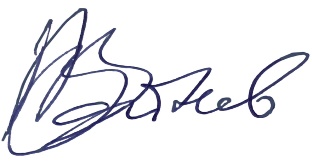 И.о.директора ФГБНУ Института возрастной физиологии Российской академии образования В.Б. ВойновУтверждаю Руководитель отдела образовательных программ А.Г. МакееваНазвание конкурсной работыАвтор (ФИО - полностью)Школа – полное наименованиеАдрес, электронная почта педагога (совпадает с электронной почтой, указанной при регистрации на сайте)Возраст учащихсяИспользуемая часть программы «Разговор о правильном питании», «Две недели в лагере здоровья», «Формула правильного питания»Календарно-тематическое планирование в соответствии с темой конкурса (не более 2 стр.)Краткое описание методики – не более 2 стр.(Основные этапы реализации методики, продолжительность реализации каждого из этапов, формы реализации, используемые на каждом из этапов, участие родителей)Описание одного или двух занятий, в соответствии с темой конкурса                                             (не более 10 стр.)Календарно-тематическое планирование в соответствии с темой конкурса (не более 2 стр.)Краткое описание методики – не более 2 стр.(Основные этапы реализации методики, продолжительность реализации каждого из этапов, формы реализации, используемые на каждом из этапов, участие родителей)Описание одного или двух занятий, в соответствии с темой конкурса                                             (не более 10 стр.)Календарно-тематическое планирование в соответствии с темой конкурса (не более 2 стр.)Краткое описание методики – не более 2 стр.(Основные этапы реализации методики, продолжительность реализации каждого из этапов, формы реализации, используемые на каждом из этапов, участие родителей)Описание одного или двух занятий, в соответствии с темой конкурса                                             (не более 10 стр.)Название конкурсной работыАвтор (ФИО)ШколаАдрес, электронная почтаВозраст учащихсяИспользуемая часть программы «Разговор о правильном питании», «Две недели в лагере здоровья», «Формула правильного питания»Календарно-тематическое планированиеОписание системы работы по реализации выбранной части программыА) основные воспитательные и образовательные задачи, которые выдвигает конкурсант при реализации методикиБ) основные формы   и направления педагогической работы, используемые конкурсантов при реализации выбранной части программы. В) Описание методики реализации программы в соответствии с темой конкурсаГ) Участие родителей при реализации методикиД) Оценка эффективности методики3. Методическое описание одного или двух занятий, связанных с реализацией методики4. Фотографии, иллюстрирующие реализацию программы 5. Отзывы Календарно-тематическое планированиеОписание системы работы по реализации выбранной части программыА) основные воспитательные и образовательные задачи, которые выдвигает конкурсант при реализации методикиБ) основные формы   и направления педагогической работы, используемые конкурсантов при реализации выбранной части программы. В) Описание методики реализации программы в соответствии с темой конкурсаГ) Участие родителей при реализации методикиД) Оценка эффективности методики3. Методическое описание одного или двух занятий, связанных с реализацией методики4. Фотографии, иллюстрирующие реализацию программы 5. Отзывы Календарно-тематическое планированиеОписание системы работы по реализации выбранной части программыА) основные воспитательные и образовательные задачи, которые выдвигает конкурсант при реализации методикиБ) основные формы   и направления педагогической работы, используемые конкурсантов при реализации выбранной части программы. В) Описание методики реализации программы в соответствии с темой конкурсаГ) Участие родителей при реализации методикиД) Оценка эффективности методики3. Методическое описание одного или двух занятий, связанных с реализацией методики4. Фотографии, иллюстрирующие реализацию программы 5. Отзывы 